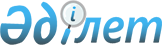 Об утверждении положения государственного учреждения "Аппарат Арысского городского маслихата"
					
			Утративший силу
			
			
		
					Решение Арысского городского маслихата Южно-Казахстанской области от 17 июня 2015 года № 41/254-V. Зарегистрировано Департаментом юстиции Южно-Казахстанской области 14 июля 2015 года № 3237. Утратило силу решением Арысского городского маслихата Южно-Казахстанской области от 29 сентября 2015 года № 44/269-V      Сноска. Утратило силу решением Арысского городского маслихата Южно-Казахстанской области от 29.09.2015 № 44/269-V.

      В соответствии с подпунктом 15) статьи 6 Закона Республики Казахстан от 23 января 2001 года «О местном государственном управлении и самоуправлении в Республике Казахстан», Законом Республики Казахстан от 1 марта 2011 года «О государственном имуществе» и Указом Президента Республики Казахстан от 29 октября 2012 года «Об утверждении типового положения государственного органа Республики Казахстан», Арысский городской маслихат РЕШИЛ:



      1. Утвердить прилагаемое положение государственного учреждения «Аппарат Арысского городского маслихата».



      2. Настоящее решение вводится в действие по истечении десяти календарных дней после дня его первого официального опубликования.      Председатель сессии

      городского маслихата                       Е.Сарбасов      Секретарь городского

      маслихата                                  Т.Тулбасиев 

Утверждено решением Арысского

городского маслихата от 17 июня

2015 года № 41/254-V 

Положение государственного учреждения «Аппарат Арысского городского маслихата» 

1. Общие положения

      1. Государственное учреждение «Аппарат Арысского городского маслихата» является государственным органом Республики Казахстан, осуществляющим руководство в сфере обеспечения деятельности городского маслихата, его органов и депутатов.



      2. Государственное учреждение «Аппарат Арысского городского маслихата» не имеет ведомств.



      3. Государственное учреждение «Аппарат Арысского городского маслихата» осуществляет свою деятельность в соответствии с Конституцией и законами Республики Казахстан, актами Президента и Правительства Республики Казахстан, иными нормативными правовыми актами, а также настоящим Положением.



      4. Государственное учреждение «Аппарат Арысского городского маслихата» является юридическим лицом в организационно-правовой форме государственного учреждения, имеет печати и штампы со своим наименованием на государственном языке, бланки установленного образца, в соответствии с законодательством Республики Казахстан счета в органах казначейства.



      5. Государственное учреждение «Аппарат Арысского городского маслихата» вступает в гражданско-правовые отношения от собственного имени.



      6. Государственное учреждение «Аппарат Арысского городского маслихата» имеет право выступать стороной гражданско-правовых отношений от имени государства, если оно уполномочено на это в соответствии с законодательством.



      7. Государственное учреждение «Аппарат Арысского городского маслихата» по вопросам своей компетенции в установленном законодательством порядке принимает решения, оформляемые распоряжениями секретаря Арысского городского маслихата и другими актами, предусмотренными законодательством Республики Казахстан.



      8. Структура и лимит штатной численности государственного учреждения «Аппарат Арысского городского маслихата» утверждаются в соответствии с действующим законодательством.



      9. Местонахождение юридического лица: Республика Казахстан, Южно-Казахстанская область, город Арыс, улица Аль-Фараби 3, индекс 160100.



      10. Полное наименование государственного органа: государственное учреждение «Аппарат маслихата города Арыс».



      11. Настоящее Положение является учредительным документом государственного учреждения «Аппарат Арысского городского маслихата».



      12. Финансирование деятельности государственного учреждения «Аппарат Арысского городского маслихата» осуществляется из местного бюджета.



      13. Государственному учреждению «Аппарат Арысского городского маслихата» запрещается вступать договорные отношения с субъектами предпринимательства на предмет выполнения обязанностей, являющихся функциями государственного учреждения «Аппарат Арысского городского маслихата». 

2. Миссия, основные задачи, функции, права и обязанности государственного органа

      14. Миссия государственного учреждения «Аппарат Арысского городского маслихата»:

      осуществляет организационное, правовое, материально-техническое и иное обеспечение Арысского городского маслихата и его органов, являющимся выборным органом, избираемый населением города, выражающий волю населения и в соответствии с законодательством Республики Казахстан определяющий меры, необходимые для ее реализации, и контролирующий их осуществление.



      15. Задачи:

      оказывает помощь депутатам Арысского городского маслихата в осуществлении их полномочий.



      16. Функции:

      Осуществляет обязанности и функции в соответствии с Законом Республики Казахстан от 23 января 2001 года «О местном государственном управлении и самоуправлении в Республике Казахстан», Законодательными актами Республики Казахстан, актами Президента Республики Казахстан, и иными нормативными правовыми актами.



      17. Права и обязанности:

      1) обеспечение соблюдения Регламента Арысского городского маслихата в пределах своей компетенции;

      2) оказывает помощь депутатам в осуществлении их полномочий, информационно-аналитического, организационно-правового и материально-технического обеспечения деятельности маслихата и его органов;

      3) регистрирует и рассматривает письма, заявления и обращения направленные в Арысский городской маслихат гражданами (избирателями), доводит их до сведения депутатов, контролирует их исполнение, при необходимости готовит на них ответы;

      4) организует прием граждан в государственном учреждений «Аппарат Арысского городского маслихата»;

      5) участвует в разработке актов Арысского городского маслихата, а также обеспечивает их отправление для регистрации в органах юстиции в случаях, предусмотренных действующим законодательством Республики Казахстан;

      6) в порядке предусмотренных законодательством Республики Казахстан обеспечивает публикацию решений Арысского городского маслихата в средствах массовой информации;

      7) ведет делопроизводство Арысского городского маслихата;

      8) деятельность государственных служащих аппарата маслихата осуществляется в соответствии с законодательством Республики Казахстан;

      9) осуществляет обязанности и функции в соответствии с законодательством Республики Казахстан. 

3. Организация деятельности государственного органа

      18. Руководство государственного учреждения «Аппарат Арысского городского маслихата» осуществляется первым руководителем, который несет персональную ответственность за выполнение возложенных на государственное учреждение «Аппарат Арысского городского маслихата» задач и осуществление им своих функций.



      19. Первый руководитель государственного учреждения «Аппарат Арысского городского маслихата» избирается на должность из числа депутатов и освобождается от должности открытым или тайным голосованием большинством голосов от общего числа депутатов на сессии Арысского городского маслихата.



      20. Первый руководитель государственного учреждения «Аппарат Арысского городского маслихата» не имеет заместителей, которые назначаются на должности и освобождаются от должностей в соответствии с законодательством Республики Казахстан.



      21. Полномочия первого руководителя государственного учреждения «Аппарат Арысского городского маслихата»:

      1) организует подготовку сессии маслихата и вопросов, вносимых на ее рассмотрение, обеспечивает составление протокола и вместе с председателем сессии подписывает решения, иные документы, принятые или утвержденные на сессии маслихата;

      2) содействует депутатам маслихата в осуществлении ими своих полномочий, обеспечивает их необходимой информацией, рассматривает вопросы, связанные с освобождением депутатов от выполнения служебных обязанностей для участия в сессиях маслихата, в работе его постоянных комиссий и иных органов, и в избирательных округах;

      3) контролирует рассмотрение запросов депутатов и депутатских обращений;

      4) руководит деятельностью аппарата маслихата, назначает на должность и освобождает от должности его служащих;

      5) регулярно представляет в маслихат информацию об обращениях избирателей и о принятых по ним мерах;

      6) организует взаимодействие маслихата с иными органами местного самоуправления;

      7) организует проверку подлинности собранных подписей депутатов маслихата, инициирующих вопрос о выражении недоверия акиму в соответствии с законом Республики Казахстан «О местном государственном управлении и самоуправлении в Республике Казахстан»;

      8) по вопросам своей компетенции издает распоряжения;

      9) координирует деятельность постоянных комиссий и иных органов маслихата, и депутатских групп;

      10) представляет маслихат в отношениях с государственными органами, организациями, органами местного самоуправления и общественными объединениями;

      11) обеспечивает опубликование решений маслихата, определяет меры по контролю за их исполнением;

      12) в установленном законодательством порядке и в пределах своей компетенции поощряет и налагает дисциплинарные взыскания на работников аппарата;

      13) принимает меры, направленные на противодействие коррупции в государственном учреждении «Аппарат Арысского городского маслихата» и несет персональную ответственность за принятие антикоррупционных мер;

      14) выполняет функции в соответствии с действующим законодательством Республики Казахстан и согласно решениям Арысского городского маслихата.

      При отсутствии первого руководителя государственного учреждения «Аппарат Арысского городского маслихата» по решению председателя сессии маслихата его полномочия временно осуществляются председателем одной из постоянных комиссий маслихата или депутатом маслихата.



      22. Государственное учреждение «Аппарат Арысского городского маслихата» возглавляется секретарем Арысского городского маслихата избираемым на должность и освобождаемым от должности в соответствии с действующим законодательством Республики Казахстан. 

4. Имущество государственного органа

      23. Государственное учреждение «Аппарат Арысского городского маслихата» имеет на праве оперативного управления обособленное имущество в случаях, предусмотренных законодательством.

      Имущество государственного учреждения «Аппарат Арысского городского маслихата» формируется за счет имущества, переданного ему собственником, а также имущества (включая денежные доходы), приобретенного в результате собственной деятельности и иных источников, не запрещенных законодательством Республики Казахстан.



      24. Имущество, закрепленное за государственным учреждением «Аппарат Арысского городского маслихата» относятся к коммунальной собственности города.



      25. Государственное учреждение «Аппарат Арысского городского маслихата» не вправе самостоятельно отчуждать или иными способом распоряжаться закрепленным за ним имуществом и имуществом, приобретенным за счет средства, выданных ему по плану финансирования, если иное не установлено законодательством. 

5. Реорганизация и упразднение государственного органа

      26. Реорганизация и упразднение государственного учреждения «Аппарат Арысского городского маслихата» осуществляются в соответствии с законодательством Республики Казахстан.
					© 2012. РГП на ПХВ «Институт законодательства и правовой информации Республики Казахстан» Министерства юстиции Республики Казахстан
				